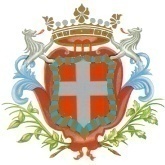 CITTÀ DI MONCALIERISettore servizi alla persona e innovazione della cittàServizio politiche sociali RICHIESTA DI ACCESSO AI SERVIZI DI CASA VITROTTIIl/La Sig. /ra…………………………………………………………………………………………….……...nato/a ………………………………………………………….…………..il…………………………………...Codice fiscale……………………………………………………………………………………………………residente in Moncalieri, ………………………………………………………….………………………….….tel……………………………………….……….. tel. di un parente……..……………………………………..e-mail…………………………………………………………………………………………………………….Chiede di accedere ai seguenti servizi:                                                                        Mensa Vitrotti                                     Pasti Domiciliari    Fascia A: (ISEE da 0,00 a € 6.000,00 )…………….……….. € 3,00   …………......................……………..€ 3,00    Fascia B: (ISEE da  6.000,01 a € 10.000,00)……………….. € 4,00    …………………………………….. € 4,00         Fascia C: (ISEE da 10.000,01 a € 14.000,00)……………….. € 5,00   …………………………………….. € 5,00         Fascia D: (ISEE da € 14.000,01 a € 20.000,00)……………... € 6,00   ….…………………………………..€ 7,00   Fascia E: (ISEE da 20.000,01 a € 30.000,00)………………... € 7,00   …………………………………….. € 8,00   Fascia F: (ISEE da 30.000,01 a € 38.000,00)………………... € 8,00   ……………………………………... € 9,00  Fascia G: (ISEE superiore a € 38.000,00)……………………..€ 9,50  ………………………………...…...€ 11,00  Fascia H: (Non residenti)……………………………………..€11,00         	                 ESENZIONE TOTALE DAL PAGAMENTO DEI PASTI C/O MENSA VITROTTI(per soggetti in carico ai servizi di assistenza sociale dell’Unione dei Comuni, in condizioni di grave disagio economico, beneficiari di interventi di assistenza economica continuativi da parte dell’Unione o per i quali l’Unione dichiari che esistano o permangano i requisiti)Relativamente a:Pranzo      					Cena   Si allega modello ISEE in corso di validità.Il sottoscritto si impegna a segnalare, entro 30 giorni dal suo verificarsi, qualsiasi variazione ai dati indicati nella presente istanza.Il sottoscritto prende atto che l’emissione della tessera non determina l’automatica possibilità di accedere ai suddetti servizi, per i quali è necessario corrispondere il prezzo dovuto.Informativa ai sensi dell’artt. 13 e 14 del Reg. UE n. 679/2016e della normativa nazionale in materia di protezione dei dati personaliI dati personali forniti sono utilizzati dal Comune di Moncalieri, Titolare del trattamento, con sede legale in Piazza Vittorio Emanuele II, n. 2 – 10024 - Moncalieri (TO). PEC: protocollo@cert.comune.moncalieri.to.it   Telefono: 0116401411Il trattamento dei dati personali avviene mediante modalità cartacea e informatica da parte di personale autorizzato ed istruito a tal fine. I dati sono raccolti al fine di perseguire la finalità di erogazione e gestione dei servizi di Casa Vitrotti.Per l’esercizio dei suoi diritti di accesso, rettifica, cancellazione, limitazione o per opporsi al trattamento può contattare direttamente il Titolare del trattamento o il DPO, Acta Consulting S.r.l. contattabile all’indirizzo e-mail: dpo@actaconsulting.it  Informativa completa disponibile sul sito www.comune.moncalieri.to.itMoncalieri,								IL DICHIARANTE………………………… 	………………………………………Se la firma non viene apposta in  presenza del Funzionario Comunale, incaricato al ritiro della presente istanza, occorre allegare  fotocopia del documento d’identità non scadutoATTENZIONEIn caso di accertamento di non veridicità sostanziale dei dati dichiarati, l’Amministrazione Comunale segnala d’ufficio il fatto all’Autorità giudiziaria per le sanzioni penali (art. 76 del D.P.R. 445 del 28.12.2000) e procede alla revoca dei benefici concessi ed al recupero della quota parte dei benefici economici indebitamente ricevuti dal dichiarante.